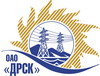 Открытое Акционерное Общество«Дальневосточная распределительная сетевая  компания»		Протокол по выбору победителягород  Благовещенск, ул. Шевченко, 28Способ и предмет закупки: Открытый запрос предложений на право заключения Договора на выполнение работ: «Капитальный ремонт ЗиС СП ЦЭС» для нужд филиала ОАО «ДРСК» «ХЭС». Закупка проводится согласно ГКПЗ 2014г. раздела  1.1 «Услуги ремонта»  № 3013  на основании указания ОАО «ДРСК» от  31.10.2014 г. № 275.Плановая стоимость закупки:  1 113 357,00 руб. без учета НДС.Форма голосования членов Закупочной комиссии: очно-заочная.ПРИСУТСТВОВАЛИ: члены постоянно действующей Закупочной комиссии 2 уровня. ВОПРОСЫ, ВЫНОСИМЫЕ НА РАССМОТРЕНИЕ ЗАКУПОЧНОЙ КОМИССИИ: О признании предложения соответствующим условиям закупки.О ранжировке предложений.О проведении переторжки.Выбор победителя.ВОПРОС 1 «О признании предложений соответствующими условиям закупки»ОТМЕТИЛИ:Предложения ООО «Ремонтно-строительная организация» (680031  г. Хабаровск, ул. Рыбинская, д. 21); ООО «АРТ-Строй» (680042 г. Хабаровск, ул. Воронежская, 144, офис 40) признаются удовлетворяющим по существу условиям закупки. Предлагается принять данные предложения к дальнейшему рассмотрению.ВОПРОС 2 «О ранжировке предложений»ОТМЕТИЛИ:В соответствии с требованиями и условиями, предусмотренными извещением о закупке и Закупочной документацией, предлагается предварительно ранжировать предложения следующим образом:ВОПРОС 3  «О проведении переторжки»ОТМЕТИЛИ:Учитывая результаты экспертизы предложений Участников закупки, Закупочная комиссия полагает не целесообразным проведение переторжки. ВОПРОС 4  «Выбор победителя»ОТМЕТИЛИ:На основании вышеприведенной ранжировки предложений предлагается признать Победителем Участника, занявшего первое место, а именно: ООО «Ремонтно-строительная организация» (680031  г. Хабаровск, ул. Рыбинская, д. 21) предложение на общую сумму 1 096 582,00  руб. без учета НДС (1 293 966,76 руб. с учетом НДС). Срок выполнения работ: до 31.12.2014 г.  Условия финансирования: расчет за выполненные работы производится путем перечисления денежных средств на расчетный счет «Подрядчика» или другими формами расчетов, не запрещенными действующим законодательством РФ, в течение 30 дней следующих за месяцем в котором выполнены, после подписания справки о стоимости выполненных работ КС-3. Гарантийные обязательства: гарантия на своевременное и качественное выполнение работ, а также на устранение дефектов, возникших по вине подрядчика, составляет 24 месяца со дня подписания акта сдачи-приемки. Гарантия на материалы и оборудование, поставляемые не менее 24 месяцев. Срок действия оферты до 12.01.2015 г.РЕШИЛИ:Признать предложения место: ООО «Ремонтно-строительная организация» (680031  г. Хабаровск, ул. Рыбинская, д. 21); ООО «АРТ-Строй» (680042 г. Хабаровск, ул. Воронежская, 144, офис 40) соответствующими условиям закупки.Утвердить ранжировку предложений Участников:1 место: ООО «Ремонтно-строительная организация» г. Хабаровск;2 место: ООО «АРТ-Строй» г. Хабаровск.Переторжку не проводить.Признать Победителем Участника, занявшего первое место, а именно: ООО «Ремонтно-строительная организация» (680031  г. Хабаровск, ул. Рыбинская, д. 21) предложение на общую сумму 1 096 582,00  руб. без учета НДС (1 293 966,76 руб. с учетом НДС). Срок выполнения работ: до 31.12.2014 г.  Условия финансирования: расчет за выполненные работы производится путем перечисления денежных средств на расчетный счет «Подрядчика» или другими формами расчетов, не запрещенными действующим законодательством РФ, в течение 30 дней следующих за месяцем в котором выполнены, после подписания справки о стоимости выполненных работ КС-3. Гарантийные обязательства: гарантия на своевременное и качественное выполнение работ, а также на устранение дефектов, возникших по вине подрядчика, составляет 24 месяца со дня подписания акта сдачи-приемки. Гарантия на материалы и оборудование, поставляемые не менее 24 месяцев. Срок действия оферты до 12.01.2015 г.№ 649/УР-ВП«24» ноября 2014 годаМесто в предварительной ранжировкеНаименование и адрес участникаЦена  заявки Неценовая предпочтительность (в баллах на балльной шкалеот 3до 5)1ООО «Ремонтно-строительная организация» (680031  г. Хабаровск, ул. Рыбинская, д. 21)Цена: 1 096 582,00  руб. без учета НДС (1 293 966,76 руб. с учетом НДС).3,002ООО «АРТ-Строй»(680042 г. Хабаровск, ул. Воронежская, 144, офис 40)Цена: 1 107 324,00 руб. без учета НДС (1 306 642,32 руб. с учетом НДС)3,00Ответственный секретарь Закупочной комиссии: Челышева Т.В. _____________________________Технический секретарь Закупочной комиссии: Коротаева Т.В.  _______________________________